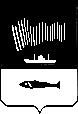 АДМИНИСТРАЦИЯ ГОРОДА МУРМАНСКАПОСТАНОВЛЕНИЕ_____________                                                                                        № _______О внесении изменений в приложение к постановлению администрации города Мурманска от 01.07.2016 № 1969 «Об утверждении Положения о карте «Городская карта поддержки» В соответствии с Федеральным законом от 06.10.2003 № 131-ФЗ «Об общих принципах организации местного самоуправления в Российской Федерации», Уставом муниципального образования город Мурманск                                    п о с т а н о в л я ю:1. Внести в приложение к постановлению администрации города Мурманска от 01.07.2016 № 1969 «Об утверждении Положения о карте «Городская карта поддержки» следующие изменения:- приложение № 1 к Положению о карте «Городская карта поддержки» «Перечень льготной категории граждан, имеющих право на получение карты «Городская карта поддержки» дополнить новыми пунктами 8, 9, 10, 11, 12 следующего содержания:«8. Лица, награжденные нагрудным знаком «Почетный донор России» («Почетный донор СССР»).9. Члены семей погибших (умерших) военнослужащих и сотрудников некоторых федеральных органов исполнительной власти.10. Граждане, подвергшиеся воздействию радиации вследствие катастрофы на Чернобыльской АЭС; граждане, подвергшиеся воздействию радиации вследствие аварии в 1957 году на производственном объединении «Маяк» и сбросов радиоактивных отходов в реку Теча; граждане, подвергшиеся воздействию радиации вследствие ядерных испытаний на Семипалатинском полигоне.11. Ветераны труда Мурманской области.12. Семьи, воспитывающие детей сирот и детей, оставшихся без попечения родителей.»2. Отделу информационно-технического обеспечения и защиты информации администрации города Мурманска (Кузьмин А.Н.) разместить настоящее постановление на официальном сайте администрации города Мурманска в сети Интернет. 3. Редакции газеты «Вечерний Мурманск» (Хабаров В.А.) опубликовать настоящее постановление.4. Настоящее постановление вступает в силу со дня официального опубликования.5. Контроль за выполнением настоящего постановления возложить на заместителя главы администрации города Мурманска Изотова А.В.Временно исполняющий полномочияглавы администрациигорода Мурманска                                                                            А.Г. Лыженков